Number 160, January 22, 2021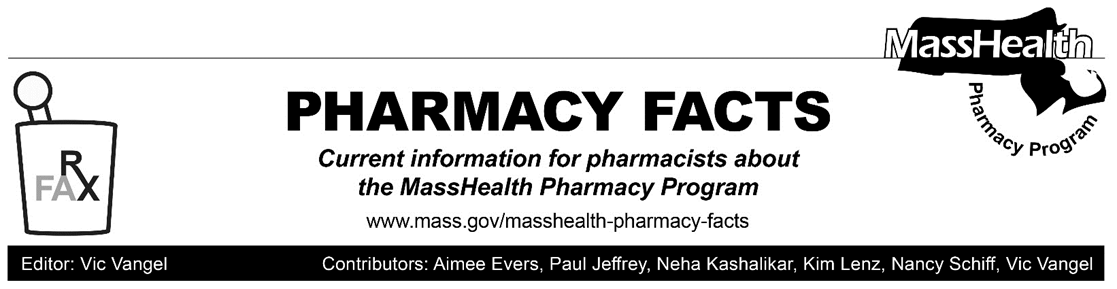 COVID Vaccine Billing InformationMassHealth has issued All Provider Bulletin 304: Coverage and Payment for Coronavirus Disease 2019 (COVID-19) Vaccine Administration, Testing, and Monoclonal Antibody Product Infusion (https://www.mass.gov/doc/all-provider-bulletin-304-coverage-and-payment-for-coronavirus-disease-2019-covid-19-vaccine-0/download).MassHealth has also issued All Provider Bulletin 307: Updated Payment Rates and Authorized Providers for Coronavirus Disease 2019 (COVID-19) Vaccine Administration(https://www.mass.gov/doc/all-provider-bulletin-307-updated-payment-rates-and-authorized-providers-for-coronavirus-0/download).The first COVID-19 vaccine product received Emergency Use Authorization (EUA) by the U.S. Food and Drug Administration (FDA) on December 11, 2020, and a second product received EUA on December 18, 2020.MassHealth will cover the vaccines for members in MassHealth Standard, CommonHealth, Family Assistance, CarePlus, Children’s Medical Security Plan, and Health Safety Net. There is no cost-sharing for any vaccines.MassHealth anticipates that the vaccine products will be distributed by the Massachusetts Department of Public Health (DPH) to providers at no cost. The vaccine manufacturers will ship the vaccine products to long-term-care facilities, also at no cost. Please visit the DPH vaccine website at https://www.mass.gov/covid-19-vaccine for more information and the distribution timeline.Pharmacists, interns, and qualified pharmacy technicians are all authorized to administer any FDA-licensed or FDA-authorized COVID-19 vaccines.MassHealth will follow NDCPD guidance for claims submission through the Pharmacy Online Processing System (POPS) as indicated at the following link.https://www.ncpdp.org/NCPDP/media/pdf/NCPDP-Emergency-Preparedness-Guidance-COVID-19-Vaccines.pdfIn general, claims submitted for zero-cost vaccines should be submitted on a single B1/B3 billing transaction, including the following data elements and values.Prescription/Service Reference Number Qualifier (455-EM) of “1” (Rx Billing)Product/Service ID Qualifier (436/E1) – usually “03” for NDCProduct/Service ID (407-D7) containing the NDC number of the vaccine or other product that was administered and obtained at a zero costQuantity Dispensed (442-E7) should be submitted with the value that represents the quantity of drug product administered. Professional Service Code (440-E5) value of “MA” (Medication Administered) Incentive Amount Submitted (438-E3) should be submitted to identify the pharmacy is seeking reimbursement for the administration of the product. MassHealth expects to pay rates that are consistent with Medicare rates for these services. For the initial dose the allowable fee will be $ 33.88. For the final dose the allowable fee will be $ 56.78.Ingredient Cost Submitted (409-D9) value of $0.00. This could change in the future if vaccines are no longer available free of charge.Gross Amount Due (430-DU) value should be submitted to include the Incentive Amount Submitted for the vaccine administration fee and zero cost of the vaccine.Usual and Customary Charge (426-DQ) value should reflect the amount charged to a cash-paying customer.Basis of Cost Determination (423-DN) value “15” (free product or no associated cost)Use of Submission Clarification Codes (420-DK)In order to clearly identify whether the claim is for an initial dose or final dose of the vaccine series, a Submission Clarification Code value should be submitted on all claims for two-dose vaccines. The following distinct Submission Clarification Code values should be used to clarify the submission as an initial or final dose.Initial Dose:Submission Clarification Code of 2 “Other Override” is defined as “Used when authorized by the payer in business cases not currently addressed by other SCC values” to indicate that the first dose of a two-dose vaccine is being administered. The allowable administration fee of $33.88 should be entered in field 438-E3.Final Dose:Submission Clarification Code of 6 “Starter Dose” is defined as “The pharmacist is indicating that the previous medication was a starter dose and now additional medication is needed to continue treatment” to indicate that the final dose of a two-dose vaccine is being administered. The allowable administration fee of $56.78 should be entered in field 438-E3.Prescriber ID Field: For COVID-19 vaccinations ordered by a pharmacist, the pharmacist’s Type 1 National Provider Identifier (NPI) would be submitted as the Prescriber ID (411-DB) and Prescription Origin Code (419-DJ) would be 5–Pharmacy.  Pharmacies administering COVID-19 vaccinations under a physician’s blanket order would submit the claim using the ordering physician’s Type 1 National Provider Identifier (NPI) as the Prescriber ID (411-DB) and Prescription Origin Code (419-DJ) would be 5–Pharmacy.Continuous Glucose Monitoring ProductsEffective 1/1/21, the following medical supplies have been added to the MassHealth Non-Drug Product List.Dexcom G6 and Freestyle Libre continuous glucose monitors used for the management of diabetes – PASome general information for pharmacy providers can be found for each product line at the following links.https://provider.dexcom.com/information-pharmacists https://provider.myfreestyle.com/?source=provider.freestylelibre.usBIN/PCN/Group Numbers for ACOs, MCOs, PCC Plan, MassHealth-Only SCOs, Effective 1/1/21This is an updated list of BIN/PCN/Group number combinations to use for pharmacy claims that MassHealth currently collects rebates on. Please note that the only changes for 1/1/21 are for plans connected to BMCHP.BIN/PCN/Group Numbers for ACOs, MCOs, PCC Plan, MassHealth-Only SCOs*Members of the Lahey Clinical Performance Network ACO should submit claims to the appropriate MCO using the information above.Please direct any questions or comments (or to be removed from this fax distribution) toPharmFactsMA@Conduent.com. Accountable Care Partnership PlansPBMBINPCNGroupPharmacy Help DeskBe Healthy Partnership (HNE)OptumRx610593MHPHNEMH(800) 918-7545(Optum Rx)Berkshire Fallon Health CollaborativeCVS Caremark004336ADVRX6429(800) 364-6331(CVS Caremark)BMC HealthNet Plan Community AllianceExpress Scripts003858MAMAHLTH(877) 401-2069(ESI)BMC HealthNet Plan Mercy AllianceExpress Scripts003858MAMAHLTH(877) 401-2069(ESI)BMC HealthNet Plan Signature AllianceExpress Scripts003858MAMAHLTH(877) 401-2069(ESI)BMC HealthNet Plan Southcoast AllianceExpress Scripts003858MAMAHLTH(877) 401-2069(ESI)Fallon 365 CareCVS Caremark004336ADVRX6430(800) 364-6331(CVS Caremark)My Care FamilyCVS Caremark004336ADVRX1653800-364-6331(CVS Caremark)Tufts Health Together with Atrius HealthCVS Caremark004336ADVRX1143(877) 683-6174(CVS Caremark)Tufts Health Together with BIDCOCVS Caremark004336ADVRX1143(877) 683-6174(CVS Caremark)Tufts Health Together with Boston Children’s ACOCVS Caremark004336ADVRX1143(877) 683-6174(CVS Caremark)Tufts Health Together with CHACVS Caremark004336ADVRX1143(877) 683-6174(CVS Caremark)Wellforce Care Plan (Fallon)CVS Caremark004336ADVRX6431(800) 364-6331(CVS Caremark)Primary Care ACOsPBMBINPCNGroupPharmacy Help DeskCommunity Care Cooperative (C3)Conduent009555MASSPRODMassHealth(866) 246-8503 (Conduent/POPS)(800) 745-7318 (DUR)Partners HealthCare ChoiceConduent009555MASSPRODMassHealth(866) 246-8503 (Conduent/POPS)(800) 745-7318 (DUR)Steward Health ChoiceConduent009555MASSPRODMassHealth(866) 246-8503 (Conduent/POPS)       (800) 745-7318 (DUR)MCOs*PBMBINPCNGroupPharmacy Help DeskBMC HealthNet PlanExpress Scripts003858MAMAHLTH(877) 401-2069(ESI)Tufts Health TogetherCaremark004336ADVRX1143(877) 683-6174           (CVS Caremark)PCC PlanPBMBINPCNGroupPharmacy Help DeskPrimary Care Clinician (PCC) PlanConduent009555MASSPRODMassHealth(866) 246-8503 (Conduent/POPS)(800) 745-7318 (DUR)SCO Plan- Medicaid OnlyPBMBINPCNGroupPharmacy Help DeskCommonwealth Care AllianceNavitus610602MCDMHO(877) 908-6023Senior Whole HealthExpress Scripts003858A4WH3ATufts Health Plan SCOCaremark004336ADVRXTHP(866) 693-4620(CVS Caremark)United Health Care SCOOptum Rx6104949999ACUMANavicare Medicaid OnlyCaremark004336ADVRX7606(800) 364-6331(CVS Caremark)Boston Medical Center SCOExpress Scripts610342BCAIDMAHLTH(877)858-5958(ESI)